GrannyHexagonCardigan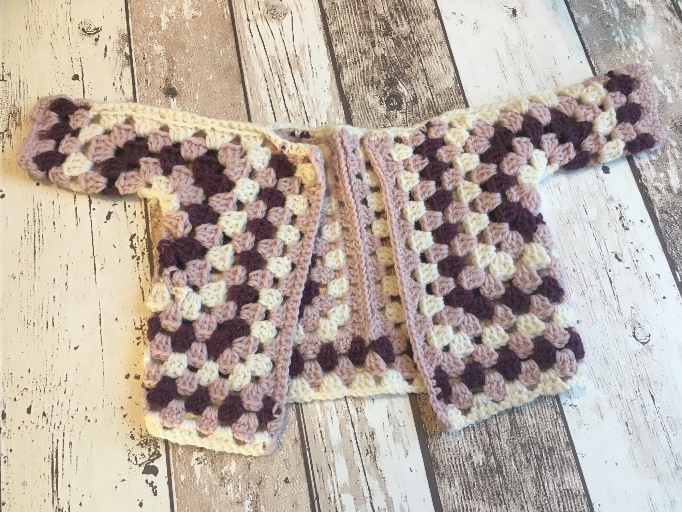 Materiaal:Spendobene: 50% merinowol – 50% acryl50 g = 130 mHaaknaald 4,5mmStopnaald & borduurschaarGebruikte steken:Lossen, halve vasten, vasten, stokjesHandig om weten:De hoeveelheid garen hangt af van het garen dat je gebruikt. ( Hoe dunner je draad, hoe meer garen je gebruikt)De hoeveelheid garen hangt af van de maat die je wil maken.Om een “kartonnen effect” te vermijden gebruik je een haaknaald die dikker is dan op de wikkel aangegeven staat.GarentabelIn de tabel staat aangegeven hoeveel meter je nodig hebt voor het hele project. Dit vest maak ik in 3 kleuren dus voorzie ik van elke kleur 400m voor de maat M.Zo heb ik zeker voldoende.WerkbeschrijvingDit vest haak je als volgt. 2 hexagons met een grootte die overeenstemt met je maat. ( Zie tabel)Daarna worden de hexagons aan elkaar gehaaktDe mouwen krijgen hun gepaste lengteDe vest krijgt haar gewenste lengte door extra rijen te haken.Beschrijving hexagon:Een hexagon is een zeshoek.Je haakt dus een zeshoek die je daarna als een L kan dubbelvouwen.Haak een ketting van 4 lossen en sluit deze in een ring.Toer 1: haak 3 lossen en 2 stokjes, haak 1 losse en *haak 3 stokjes en een losse*, * * herhaal 5 keer zodat je totaal 6 stokjesgroepjes hebt met een losse ertussen.Toer 2: als je niet van kleur wisselt, haak je met halve vasten om in de lossenboog te komen. We gaan zes hoeken maken. Je haakt 3 lossen en 2 stokjes (als eerste 3 stokjesgroep) en 3 lossen en nogmaals 3 stokjes om het 1 lossenboogje. Haak 1 lossen en dan weer 3 stokjes, 3 lossen en 3 stokjes om het volgende 1 lossenboogje. Zorg dat je dit in alle hoeken doet en zo haak je 6 hoeken.Toer 3: haak eerst weer met halve vasten naar de lossenboog toe (als je niet van kleur wisselt). Haak 3 lossen, 2 stokje, 3 lossen en 3 stokjes om het 1e 3 lossenboogje. Haak 1 losse, 3 stokjes, 1 losse om het volgende 1-lossenboogje. Om het 3 lossenboogje dus: 3 stokjes, 3 lossen, 3 stokjes en 1 losse. En om elk 1 lossenboogje haak je 3 stokjes en 1 losse. Zorg dat je 6 kanten hebt aan de hexagon.Toer 4 en verder: herhaal toer 3. Je haakt tot de hexagon de doorsnede heeft die overeenkomt met jouw maat. Haak de 2de hexagon op dezelfde manier.Haakschema:Granny Hexagon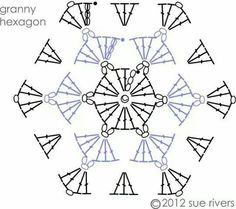 S ( 38)M (40)L ( 42)XL (44)Lengte achterpand =Grootte hexagon40 cm44 cm48 cm52 cmS ( 38)M (40)L ( 42)XL (44)Naald 3 mm1100 m1430m1650 m1980 mNaald 4 - 5mm850 m1000 m1250 m1500 mNaald 6 – 7 mm720m850m1050m1200mNaald 8- 9 mm560 m700m700m840 mAan elkaar haken20 decemberMouwen22 decemberLengte 27 decemberAfwerken29 december